小学校3年生理科　　　　　　　　　　　　　　　　　勉強した日　　　　　　　　　　　　　　　名前３．こん虫の育ち方　（２）こん虫の体のつくり□　あなたが知っている虫の名前を書きだして、体のつくりを調べてみましょう。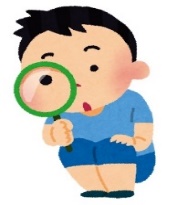 □　教科書３６ページを見ながら、つぎの虫の体を　頭・・・赤色　むね・・・黄色　はら・・・緑色にぬりましょう。　　　　　　　　　　　　　　　　トンボ　　　　　　　　　　　　　　　　　　　　　　　　　　バッタ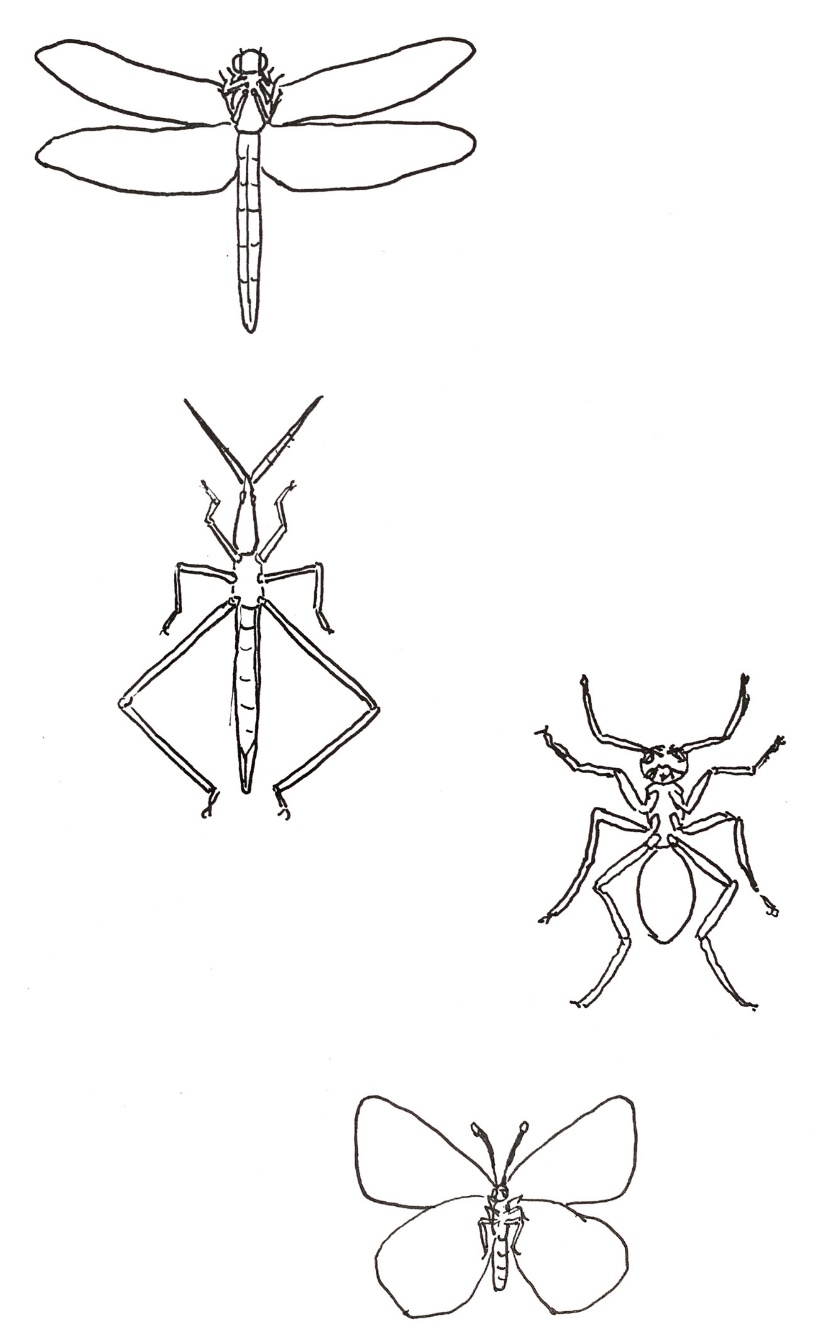 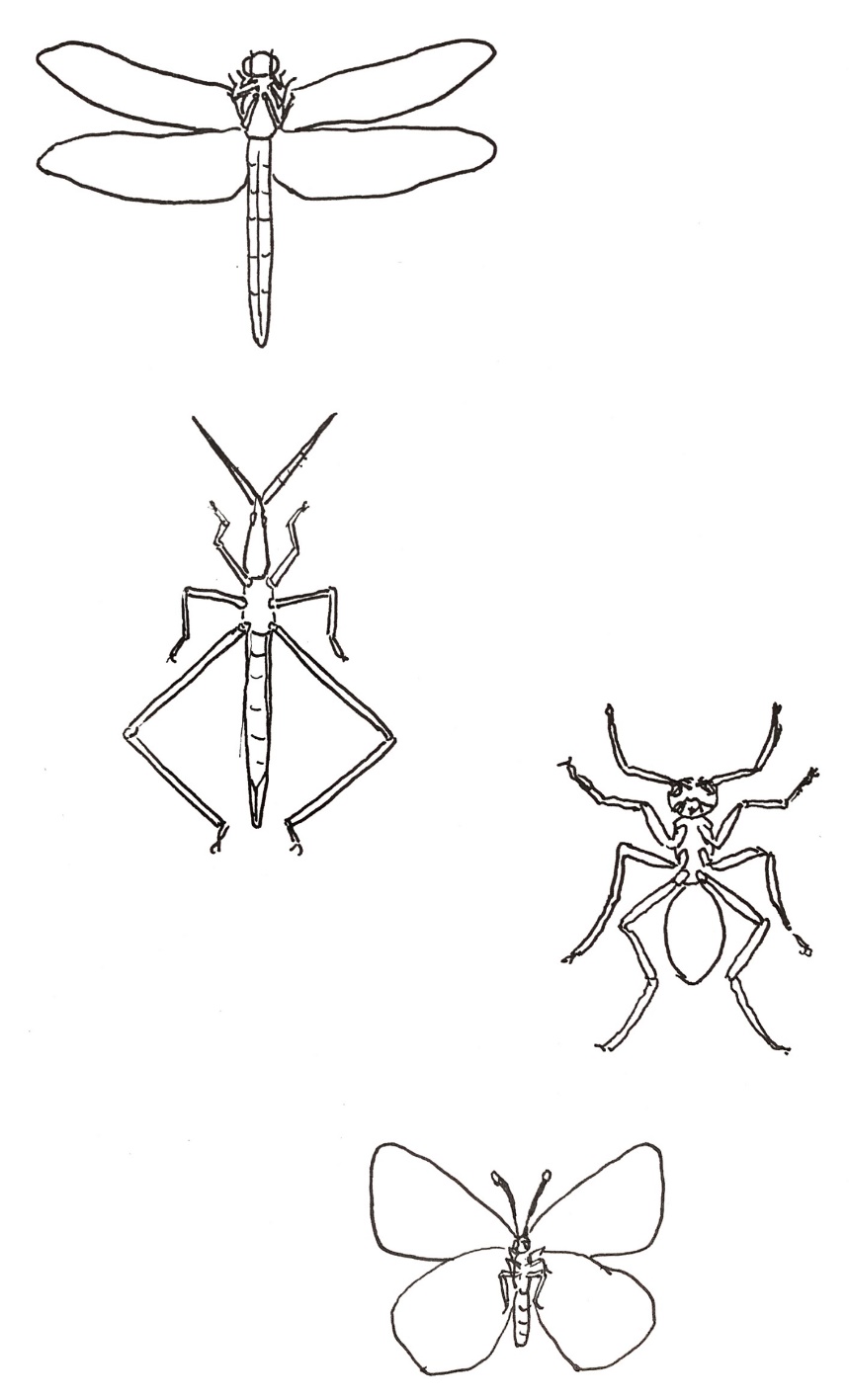 　　　　　　　　　　　　　　　　チョウ　　　　　　　　　　　　　　　　　　　　☆チャレンジ☆　　アリ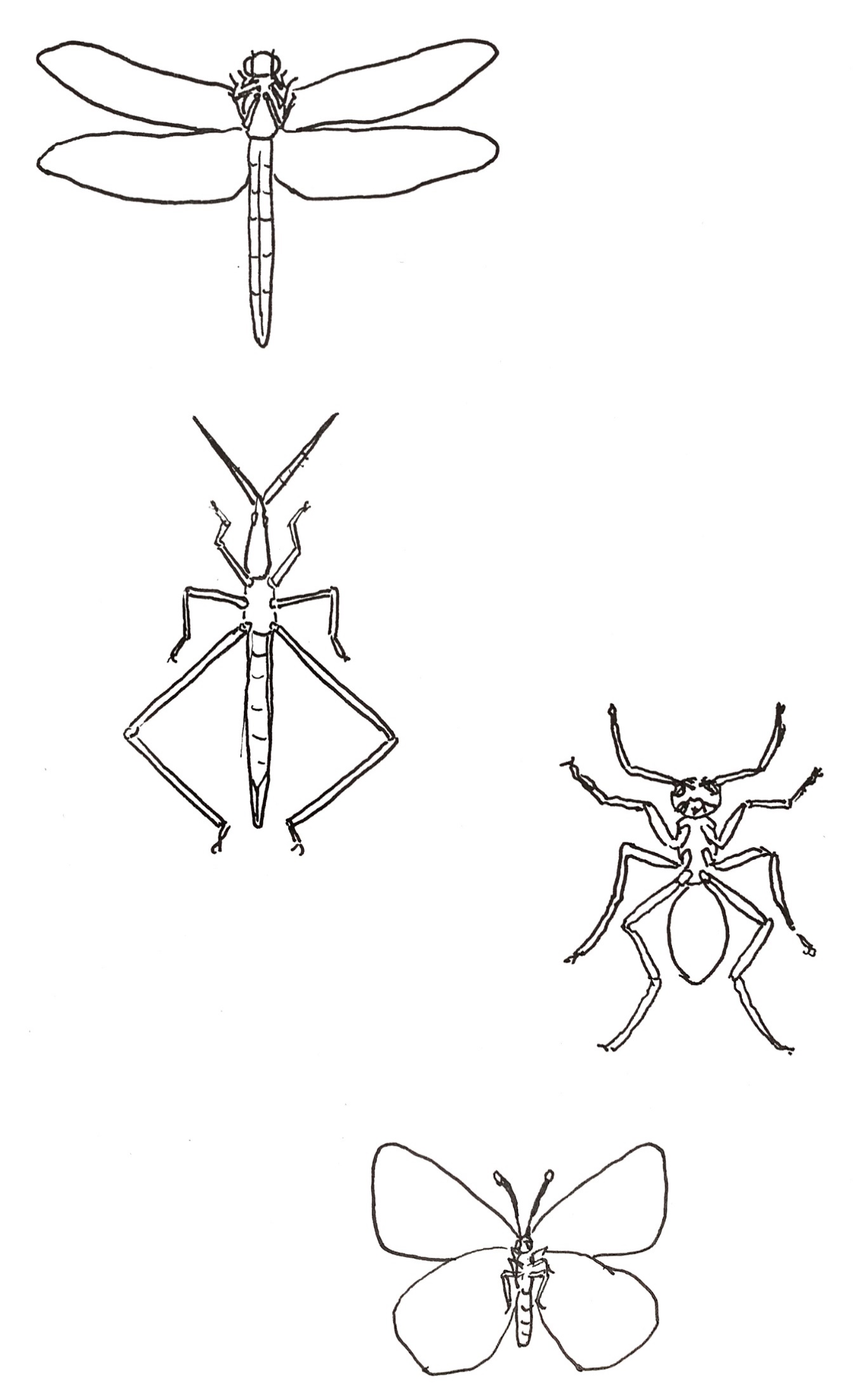 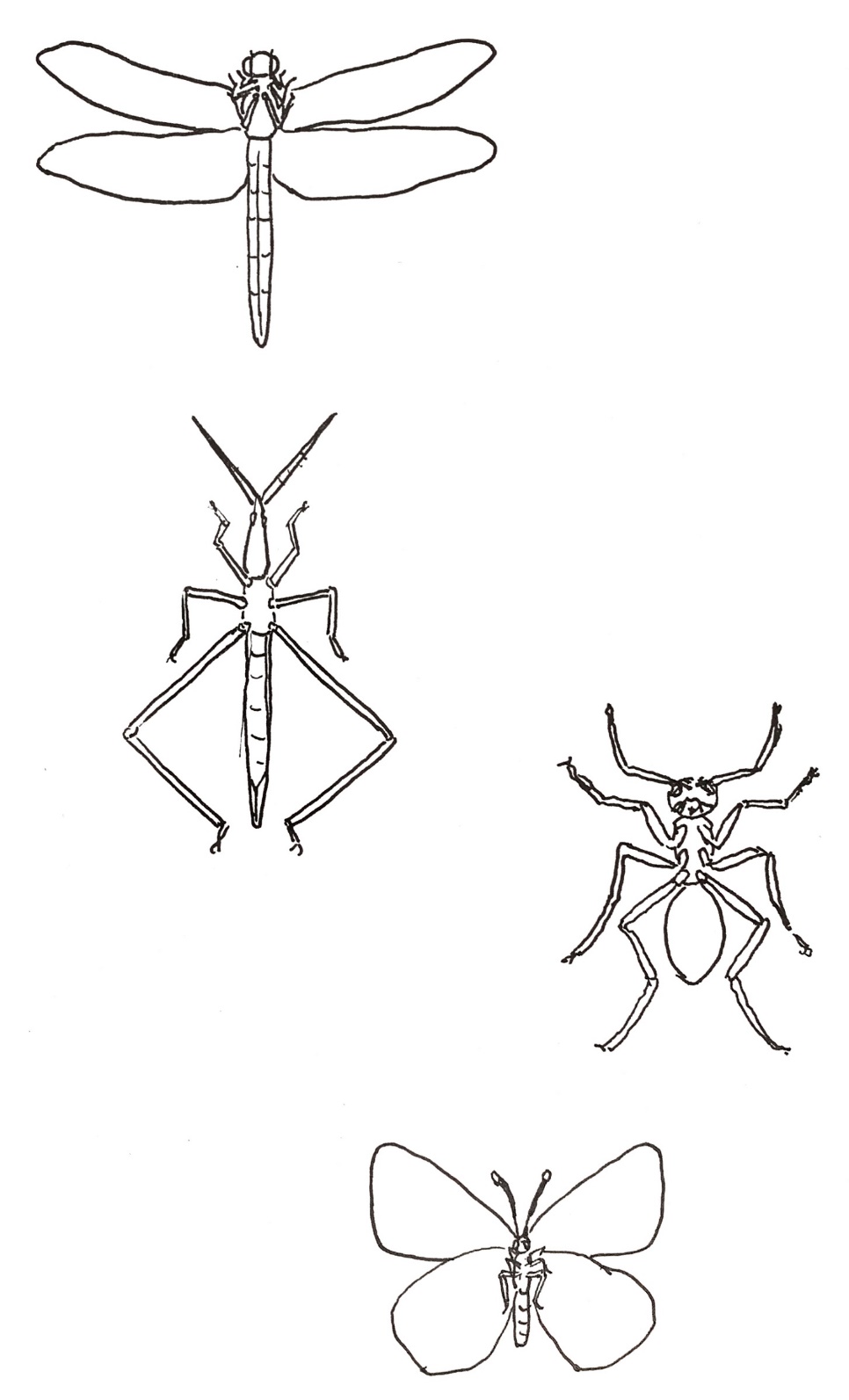 □　色をぬってみて、気がついたことを書きましょう。□　学習をまとめましょう。　　チョウやトンボ、バッタ、アリのような体のつくりをしている虫のことを　　　　　　　　　　　　　という。□　つぎの虫のうち、こん虫ではない虫はどれですか。　理由も書きましょう。　　　１．シオカラトンボ　　　　２．ダンゴムシ　　　３．　ショウリョウバッタ　　　　４．ジョロウグモ　　　□　こん虫のせい虫の体のつくりについて、正しいせつ明に〇をつけましょう。　　 　・　こん虫のせい虫の体は、頭、むね、はらの３つに分かれている。　　　・　こん虫のあしは6本で、はらについている。　　　・　こん虫の中には、はねがついているものも、ついていないものもいる。　　　・　頭、むね、はらに体が分かれているので、ダンゴムシもこん虫だ。